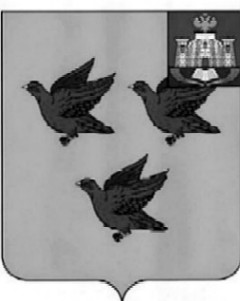 РОССИЙСКАЯ ФЕДЕРАЦИЯОРЛОВСКАЯ ОБЛАСТЬЛИВЕНСКИЙ ГОРОДСКОЙ СОВЕТ НАРОДНЫХ ДЕПУТАТОВРЕШЕНИЕ«29» марта 2023 г. № 18/216-ГС                         Принято на 18 заседанииЛивенского городского Советанародных депутатов VI созыва   Об утверждении отчета о результатах деятельности главы города Ливны и администрации города в 2022 годуВ соответствии с Федеральным законом от 06 октября 2003 г. № 131-ФЗ «Об общих принципах организации местного самоуправления в Российской Федерации», Уставом города Ливны Орловской области, Ливенский городской Совет народных депутатов РЕШИЛ: 1. Утвердить отчет о результатах деятельности главы города Ливны и администрации города в 2022 году. (Отчет прилагается)2. Опубликовать настоящее решение в газете «Ливенский вестник» и разместить на официальном сайте в сети Интернет. Председатель Ливенского городскогоСовета народных депутатов				                           Е.Н. КонищеваПриложение к решению Ливенского городского Советанародных депутатов от 29.03.2023 г. № 18/216-ГСОтчет о результатах деятельности главы города Ливны и администрации города Ливны в 2022 году.В 2022 году на территории Орловской области продолжал действовать режим повышенной готовности, связанный с распространением новой коронавирусной инфекции. В Ливнах проводилась системная работа, направленная на противодействие этому опасному заболеванию, в том числе с помощью вакцинации и ревакцинации против ковид-19. В связи со значительным снижением динамики распространения коронавирусной инфекции большинство ограничений были постепенно сняты, что позволило активизировать работу по многим направлениям деятельности. С февраля 2022 года, после начала специальной военной операции, все мы живем и работаем в новых обстоятельствах. Новые серьезные вызовы были связаны с влиянием на экономику города внешних санкций со стороны недружественных государств. Администрация города, выполняя задачи, поставленные Президентом Российской Федерации и Губернатором Орловской области, активно участвует в оказании помощи добровольцам и мобилизованным горожанам, которые участвуют в специальной военной операции, необходимой поддержки членам их семей, а также гражданам, прибывшим в города с территории Украины. Количество проживающих в пункте временного размещения максимально достигало 70 человек, сейчас там живут 60 человек, из них 18 – дети. Всем несовершеннолетним оказано содействие в устройстве в детские сады и школу, взрослым - по оформлению документов и выплат, по трудоустройству. В нашем городе организована работа со всеми семьями мобилизованных граждан, с ними установлена и поддерживается связь, подготовлены социальные паспорта, для каждой семьи определены кураторы. Оказывается необходимая консультативная помощь. Обозначаемые проблемы - это, прежде всего, бытовые, решаются максимально быстро. Администрация города оказывает поддержку семьям участников специальной военной операции. На период прохождения военной службы семьи освобождаются от платы за детский сад – в полном объеме на всех детей. Дети, обучающиеся в школах, обеспечиваются бесплатным двухразовым питанием (завтрак и обед). Эти меры социальной поддержки не зависят от дохода семей. Также эта категория ливенцев имеет право на зачисление в оздоровительные лагеря с дневным пребыванием детей, организованные муниципальными образовательными организациями города, преимущественное право на зачисление в детские сады, школы и образовательные организации дополнительного образования города и на предоставление услуг муниципальными учреждениями культуры. Наш город активно участвует в работе по формированию гуманитарных грузов для участников СВО. В общей сложности мы уже отправили несколько партий товаров первой необходимости, продукты питания, инструменты, 2 одежду и обувь, общим весом более 20 тонн. Благодарю всех ливенцев, руководителей предприятий и организаций, предпринимателей, кто помогает нам в этой работе, всех волонтеров, которые самостоятельно проводят сбор средств и товаров и доставляют их нашим военным. Благодаря консолидированным усилиям органов местного самоуправления, организаций всех форм собственности, жителей города, при поддержке Губернатора Орловской области Клычкова Андрея Евгеньевича и Правительства Орловской области нам удалось сохранить стабильность финансовой системы, реализовать все муниципальные программы, запланированные инфраструктурные проекты. По итогам мониторинга эффективности деятельности органов местного самоуправления городских округов и муниципальных районов, который проводится в целях исполнения Указа Президента Российской Федерации, в Орловской области за 2021 год город Ливны вновь стал лидером среди городских округов - в восьмой раз за все годы проведения мониторинга с 2010 года. Грант в размере 1 млн. 750 тыс. рублей направлен: 1 млн. рублей – на предоставление единовременной денежной выплаты ливенцам, участвующим в СВО, 750 тыс. рублей – на приобретение мебели для школ города в рамках проекта «Точка роста». Благодарю депутатов Орловского областного Совета народных депутатов 6-го созыва, специалистов Контрольно-счетной палаты города за эффективное взаимодействие, которое является залогом такой стабильно высокой оценки нашей совместной работы. Экономика Несмотря на непростые экономические условия, благодаря работе промышленных предприятий, учреждений и организаций, представителей малого и среднего бизнеса, общие результаты социально-экономического развития города в 2022 году свидетельствуют о положительных тенденциях, сложившихся в производственной и социальной сферах города. Главный стратегический ресурс города – это человеческий потенциал. Численность населения города на 1 января 2022 года составляла 46 779 человек. На крупных и средних предприятиях города трудятся 12 тыс. 248 человек, из них 5 тыс. 306 человек или 43% занято в промышленном секторе экономики. В городе Ливны складывается стабильная ситуация с выплатой заработной платы и динамикой среднемесячной заработной платы. В истекшем году средняя заработная плата на крупных и средних предприятиях города выросла на 16,3% и составила 36 675 рублей. Наиболее высокая заработная плата наблюдается в следующих отраслях: обрабатывающие производства; обеспечение электрической энергией, газом и паром; торговля; финансовая и страховая деятельность; профессиональная, научная и техническая деятельность. Ситуация на рынке труда складывалась следующим образом. В течение 2022 года уровень регистрируемой безработицы сократился на 0,2% и составил на 1 января 2023 года 0,4%. Число жителей города, официально признанных безработными, уменьшилось на 37 и составило 102 человека. В городе имеются 3 возможности для трудоустройства граждан. В банке Центра занятости населения постоянно числится более 800 единиц вакансий, включающих в себя многие специальности. На предприятиях города требуются как рабочие профессии, так и административно-управленческий персонал. Основной объем потребности, по-прежнему, занимает медицинский персонал. Экономика города представлена промышленными предприятиями, предприятиями торговли и общественного питания, предприятиями, оказывающими платные услуги населению. В структуре объемов отгруженных товаров собственного производства, выполненных работ и услуг на долю «обрабатывающих производств» приходится наибольший удельный вес, их доля в общем объеме составляет более 80%. Кроме предприятий машиностроения в городе осуществляют деятельность предприятия пищевой и перерабатывающей промышленности, обеспечивающие потребности города в молочной, хлебобулочной и кондитерской продукции. Объем отгруженных товаров собственного производства по итогам 2022 года составил 14,3 млрд. рублей или 106,2% к предшествующему году. Предприятиями, относящимися к обрабатывающим производствам, отгружено товаров на сумму 12 млрд. рублей, что составило 113,1% к показателям 2021 года. Ливенским предприятиям в условиях санкционного давления удается показывать хорошие темпы производства, выстраивать новые логистические цепочки и осваивать новые рынки сбыта. Устойчивое состояние и успешное развитие предприятий во многом зависит от инвестиционной активности, сложившейся на территории города. Согласно статистическим данным, в 2022 году инвестиции в основной капитал на крупных и средних предприятиях города составили около 600 млн. рублей, что на 80% больше по сравнению с 2021 годом. Важным направлением развития города является улучшение «инвестиционного имиджа города» в глазах потенциальных инвесторов. В Ливнах есть 3 инвестиционные площадки для предложения инвесторам. Наша задача – во взаимодействии с региональной властью в рамках инвестиционного послания Губернатора, регионального инвестиционного стандарта - максимально эффективно выстроить взаимодействие с потенциальными инвесторами и обеспечить дальнейшее наращивание объема инвестиций в городе Ливны. Начало специальной военной операции, введение санкций в отношении Российской Федерации внесло коррективы в деятельность малого и среднего бизнеса. Срывы поставок товаров, необходимость поиска новых поставщиков и производителей, дефицит ряда продовольственных товаров в начале 2022 года оказали негативное влияние на финансово – экономическое состояние субъектов бизнеса и привело к сокращению их численности. Согласно Единому реестру субъектов малого и среднего предпринимательства на 1 января 2023 года на территории города зарегистрировано 1 573 субъекта малого и среднего предпринимательства (годом ранее - 1 665), из них 1303- индивидуальные предприниматели, 270 - имеют статус юридического лица. Преодолеть трудности и выйти из них с минимальными потерями помогают нацеленность на успех, опыт и профессионализм, и конечно, трудолюбие горожан. Город Ливны по-прежнему занимает второе место в Орловской области по объему оборота розничной торговли и общественного питания. В 2022 году он вырос на 17,9% и составил 6,3 млрд. рублей. Положительная динамика также наблюдалась по обороту общественного питания: он составил 15,9 млн. рублей, темп роста – 113,5%. Реально оценивая все сложности, с которыми сталкивается бизнес в существующих условиях, государством принимаются всесторонние меры по снижению нагрузки на бизнес и оказанию мер финансовой поддержки. На территории города Ливны такая поддержка осуществляется Центром микрофинансирования, также функционирует Фонд поддержки предпринимателей Орловской области. В 2022 году 29 действующих и вновь созданных индивидуальных предпринимателей получили государственную поддержку в виде социального контракта в размере по 350 тыс. рублей каждый (в 2021 году 43 ИП – по 250 тыс. рублей). В текущем году эта работа продолжается. Бюджет города Наличие достаточной доходной базы для муниципального образования - залог его успешного развития и реализации возложенных на него полномочий. За период с 2017 по 2022 год бюджет города увеличился на 37,6% или на 361,8 млн. рублей. Слаженная работа промышленных предприятий, малого бизнеса позволила сохранить социальную стабильность и положительную динамику развития города. На основе проведенного анализа можно констатировать устойчивый рост доходной части городского бюджета. В подтверждение положительной динамики говорит тот факт, что впервые за много лет бюджет 2022 года был принят сбалансированным. В отчетном периоде на территории города в бюджеты всех уровней получено 2,4 млрд. рублей. Из них в городской бюджет поступило 18,1 % от общих поступлений доходов. По сравнению с аналогичным периодом 2021 года исполнение доходной части городского бюджета в отчетном периоде увеличилось на 146,2 млн. рублей или на 12,4%. Налоговые и неналоговые доходы поступили в сумме 426,9 млн. рублей и составили 103,7% к уровню прошлого года. Основными налоговыми источниками, определяющими объем доходной части бюджета города, являются налоги: на доходы физических лиц, на совокупный доход, на имущество. Налог на доходы физических лиц занимает 66,4% собственных доходов. Среди неналоговых доходов: - доходы от использования имущества – 7,7%; - доходы от продажи материальных и нематериальных активов – 1,9%. Увеличение доходов от использования имущества – одна из главных задач сферы управления муниципальным имуществом. В приоритете остается организация контроля в вопросах землепользования. На регулярной основе проводится претензионная исковая работа с должниками. Большая роль при исполнении доходной части бюджета города отводится состоянию платежной дисциплины, работе по снижению недоимки. В результате работы межведомственной комиссии в бюджет города дополнительно получено 2,4 млн. рублей. Совместно с налоговой службой проводятся проверки хозяйствующих субъектов с целью выявления лиц, работающих без заключения трудового договора, а также проверяется наличие подтверждающих документов на осуществление предпринимательской деятельности. Безвозмездные поступления бюджета увеличились на 131,2 млн. рублей или на 17,1%. Поступившие в городской бюджет налоговые, неналоговые доходы и безвозмездные поступления позволили исполнить расходные обязательства бюджета города в объеме 1323,8 млн. рублей. По сравнению с 2021 годом общий объем расходов увеличился на 177,3 млн. рублей или на 15,5%. Результат исполнения бюджета города 2022 года - профицит в сумме 977,7 тыс. рублей. Сохраняется социальная направленность расходования средств местного бюджета. В общем объеме расходов ее доля составляет 74,8% или 990,3 млн. рублей, с превышением на 181,3 млн. рублей относительно 2021 года. Одной из основных задач органов местного самоуправления является создание условий для повышения уровня жизни населения, которые не могут быть реализованы без участия федерального и регионального бюджетов. Муниципальное образование принимает активное участие в национальных проектах и межведомственных инвестиционных программах. Приоритеты в 2023 году. В области налоговой и бюджетной политики города это, по-прежнему, обеспечение устойчивого доходного потенциала, расширение налоговой базы по имущественным налогам путем включения в налогооблагаемую базу недвижимого имущества и земельных участков, привлечение к постановке на налоговый учет обособленных подразделений, организаций, осуществляющих деятельность на территории города, включение неэффективно используемого имущества в программу приватизации. Перед городом стоят серьезные задачи, требующие емких финансовых вложений. Это, прежде всего, выполнение Указов Президента. На сегодня в условиях экономических вызовов, связанных с западными санкциями, муниципалитету важно в полном объеме исполнить все принятые на текущий год обязательства, а при принятии новых - необходимо тщательно соизмерить риски и оценить приоритетность вновь принятых обязательств. Контроль за рациональным и эффективным использованием бюджетных средств будет продолжен. Бюджетные инвестиции. В 2022 году бюджетные инвестиции составили 130 млн. рублей и были направлены на: - строительство дополнительного корпуса МБОУ «Средняя общеобразовательная школа №2» - 102,3 млн. рублей;- на приобретение жилых помещений для детей-сирот и детей, оставшихся без попечения родителей  - 23,9 млн. рублей; - выполнение работ по инженерным изысканиям и изготовлению проектной документации на строительство крытого катка с искусственным льдом – 0,9 млн. рублей; - строительство сетей водоснабжения на участке индивидуальной жилой застройки в районе ул. Южная – 2,9 млн. рублей. Ливны ежегодно с 2019 года успешно участвует в реализации национальных проектов. В 2022 году город Ливны принимал участие в реализации четырех национальных проектов: «Жилье и городская среда», «Культура», «Образование» и «Экология», на их реализацию направлено около 153 млн. рублей (в 2021 году – более 120 млн. рублей). Муниципальное имущество. Материальную основу для реализации полномочий муниципального образования «Город Ливны» и предоставления муниципальных услуг гражданам и юридическим лицам создает муниципальное имущество города. В 2022 году сумма поступлений от использования муниципального имущества составила 38,5 млн. рублей. Это в три раза больше, чем годом ранее. Увеличились доходы от поступления дивидендов по акциям акционерных обществ, и за 2021 год составили 1,1 млн. рублей, что значительно больше уровня прошлого года. Выполнены на 100% поступления от сдачи в аренду муниципального имущества, которые составили 2,6 млн. рублей. Поступления в бюджет города за 2022 год от продажи муниципального имущества сложились в размере 3,2 млн. рублей, что на 69% больше первоначально утвержденного плана. Доходы от установки и эксплуатации рекламных конструкций в 2022 году составили 966 тыс. рублей, что на 40% больше уровня 2021 года. На территории города действуют 6 муниципальных унитарных предприятий. Основные направления деятельности и задачи муниципальных предприятий города связаны с реализацией полномочий органов местного самоуправления по решению вопросов местного значения в коммунальной сфере: организации теплоснабжения, водоснабжения и водоотведения, осуществление дорожной деятельности и благоустройства, участие в организации деятельности по накоплению и транспортированию твердых коммунальных отходов. Положительный финансовый результат по итогам 2022 года имеют муниципальные предприятия: «Городская архитектура», «Водоканал», а также открытое акционерное общество «Принт-ТВ». Сумма поступлений от перечисления части прибыли муниципальных унитарных предприятий составила 2,6 млн. рублей. В городе продолжается реализация муниципальных программ, направленных на улучшение жилищных условий отдельных категорий граждан. Ежегодно администрация города приобретает жилье для лиц из числа детей- 7 сирот и детей, оставшихся без попечения родителей. Квартиры с отделкой в последние годы предоставляются только в новостройках. Всего за период с 2010 года по настоящее время было приобретено104 квартиры. В 2022 году приобретено 11 благоустроенных жилых помещений на общую сумму 23,9 млн. рублей (в 2021 году – 4 помещения на сумму 6 млн. рублей). Двум ветеранам боевых действий для приобретения жилого помещения в собственность предоставлена социальная выплата в размере более 1 млн. рублей каждому (в 2021 году – 1 получатель). Социальные выплаты гражданами освоены в полном объеме. Жилищно-коммунальное хозяйство. Качество городской среды – один из определяющих критериев в оценке населением уровня комфортности жизни. Мы стремимся с каждым годом делать наш город более уютным, безопасным, благоустроенным. Наша цель – одинаковый комфорт для жителей разных микрорайонов, шаговая доступность мест отдыха. Мы выполнили всё запланированное в 2022 году и продолжим благоустройство и совершенствование инфраструктуры города в 2023 году. Городская среда. В 2022 году на территории города Ливны осуществлялась реализация муниципальной программы «Формирование современной городской среды на территории города Ливны Орловской области» в рамках национального проекта «Жилье и городская среда». Общий объем финансирования проекта превысил 37 млн. рублей Благоустроены 9 дворовых территорий общей площадью более 14 тыс. кв.м. на сумму около 22 млн. рублей и 2 общественные территории на сумму 15,8 млн. рублей (Культурно–мемориальный комплекс (площадь Победы и аллея Героев, 2 этап), «Парк Машиностроителей» (2 этап). В 2023 году реализация муниципальной программы «Формирование современной городской среды на территории города Ливны» продолжится. Общая плановая сумма выполнения работ по благоустройству дворовых и общественных территорий на 2023 год составляет 33,2 млн. рублей. По итогам рейтингового голосования будет продолжено благоустройство Культурномемориального комплекса (площадь Победы и аллея Героев, 3-й этап) на сумму порядка 15 млн. рублей, а также проведен 1 этап благоустройства Комсомольского парка на сумму около 1 млн. рублей. На работы по благоустройству 9 дворовых территорий запланировано более 17 млн. рублей. В 2022 году победителем Всероссийского конкурса лучших проектов создания комфортной городской среды признан проект благоустройства в Ливнах общественной территории «Бульвар Октябрьский». Премиальная сумма на его реализацию из федерального бюджета - 90 млн. рублей. По итогам аукционных процедур со специализированной организацией «Стройдом» заключен муниципальный контракт, по условиям которого срок завершения работ – 1 ноября 2023 года. Капитальный ремонт МКД. В целях реализации региональной программы капитального ремонта общего имущества в многоквартирных домах в 2022 году в городе Ливны проведен капитальный ремонт общего имущества 4 многоквартирных домов общей площадью 5,2 тыс. кв. м. на сумму около 18,2 млн. рублей. Кроме того, капитально отремонтированы кровли 12 многоквартирных домов, срок проведения капитального ремонта которых не наступил, но состояние крыш этого требовало. Произведена замена лифтового оборудования в 4 девятиэтажных домах. В 2023 году предусмотрено проведение комплексного капитального ремонта 2 многоквартирных домов общей площадью более 2 тыс. кв. м. и ремонта крыши ещё одного дома. Снижение количества МКД, подлежащих ремонту, связано с необходимостью выполнения Региональным фондом капитального ремонта мероприятий по замене в целом по Орловской области лифтового оборудования, отработавшего назначенный срок службы. Ещё один фактор при распределении денежных средств среди муниципальных образований региона – дата ввода в эксплуатацию домов. Согласно порядка формирования реестра, в первую очередь работы проводятся в многоквартирных домах, которые старше по возрасту. В то же время администрация города ежегодно направляет в Региональный фонд капитального ремонта пакет документов в большом объеме. На сегодняшний день направлены заявки на капитальный ремонт крыш 24 МКД. Благоустройство. На реализацию программных мероприятий муниципальной программы «Благоустройство города Ливны Орловской области» в 2022 году было выделено 17,5 млн. рублей, из них около 12,5 млн. рублей - средства местного бюджета, более 5 млн. рублей - средства федерального бюджета. В ходе реализации программы выполнены мероприятия: - Содержание городского пляжа (550 тыс. рублей). - Создание (обустройство) 76 площадок накопления ТКО и ликвидация несанкционированных свалок на территории города общей площадью 4250 кв.м. (732 тыс. рублей). - Приобретено 439 контейнеров для сбора «сухого» мусора, которые размещаются на территориях многоквартирных домов и улицах частного сектора – в рамках реализации регионального проекта «Комплексная система обращения с твердыми коммунальными отходами» национального проекта «Экология» (более 5,1 млн. рублей). - Содержание кладбищ (около 1,3 млн. рублей). Выполнены работы по обустройству двух площадок для сбора ТКО, щебенению проезжей части автодороги протяженностью 550 м. В 2023 году на содержание кладбищ будет израсходовано более 2 млн. рублей – предусмотрены щебенение проезжей части дорог на кладбище в районе п. Георгиевский площадью более 1,5 тыс. кв.м., ремонт общественного туалета. - Мероприятия по озеленению города (более 5,5 млн. рублей). Выполнены работы по удалению 177 аварийных деревьев, отформовано 338 деревьев. На площади более 3 тысяч кв.м. высажено около 120 тысяч цветов. В 2023 году на работы по озеленению выделено 6,5 млн. рублей. - Мероприятия, направленные на создание благоприятных условий для досуга граждан, праздничное оформление площадей и улиц города (382 тыс. рублей). - Содержание городского парка культуры и отдыха, Парка Машиностроителей и 9 общественных территорий (7,7 млн. рублей). - Отлов животных, находящихся без владельцев (100 тыс. рублей). В 2023 году в рамках переданных государственных полномочий по организации мероприятий при осуществлении деятельности по обращению с животными без владельцев запланированы мероприятия на сумму более 1,8 млн. рублей. Дорожное хозяйство. С целью содержания дорог города Ливны в надлежащем транспортно-эксплуатационном состоянии реализуется муниципальная программа «Ремонт, строительство, реконструкция и содержание автомобильных дорог общего пользования местного значения города Ливны Орловской области». Основной источник её финансирования - средства Дорожного фонда Орловской области при софинансировании бюджета города. В рамках выделенных лимитов Дорожного фонда Орловской области в 2022 году на сумму 72,8 млн. рублей отремонтированы 22 участка дорог и тротуаров (при софинансировании местного бюджета в размере 775,7 тыс. рублей). Общая протяженность отремонтированных участков составила без малого 10 километров. На содержание улично-дорожной сети в 2022 году Дорожным фондом Орловской области был выделен 61 млн. рублей, бюджетом города Ливны – 5,2 млн. рублей. Из данных средств 9,2 млн. рублей были направлены на выполнение работ по устранению деформаций покрытия улично-дорожной сети города путем ямочного ремонта: на 55 участках автомобильных дорог устранено 7,3 тыс. кв.м. деформаций. За счет средств, выделенных на содержание улично-дорожной сети города, в 2022 году была приобретена специализированная техника – комбинированная дорожная машина на сумму 8,8 млн. рублей. Имущество передано в хозяйственное ведение МУКП «Ливенское». На ремонт участков автомобильных дорог в городе Ливны в 2023 году Дорожным фондом Орловской области выделены 50 млн. рублей (софинансирование местного бюджета почти 800 тыс. рублей). На эти средства планируется выполнить ремонт 10 участков дорог и тротуаров общей протяженностью 4,36 км. На содержание улично-дорожной сети города в 2023 году Дорожным фондом Орловской области выделены 60 млн. рублей, бюджетом города Ливны – более 4,5 млн. рублей. На ямочный ремонт в 2023 году запланированы средства в размере 5 млн. рублей. На сегодняшний день уже заключены 10 муниципальные контракты на выполнение работ по устранению деформаций покрытия улично-дорожной сети на сумму 1,2 млн. рублей, один из которых на сумму около 600 тыс. рублей уже исполнен в марте 2023 года: устранена ямочность общей площадью 370 кв.м. на 35 участках автомобильных дорог. Администрацией города уделяется особое внимание техническому обслуживанию и совершенствованию освещения улично-дорожной сети. Основные программные мероприятия по организации уличного освещения города - это техническое обслуживание элементов и объектов электросетевого комплекса наружного освещения и оплата за потребленную электроэнергию. В соответствии с муниципальной программой «Обеспечение безопасности дорожного движения на территории города Ливны Орловской области» в 2022 году из средств бюджета города на вышеуказанные мероприятия выделено 16,7 млн. рублей. На 2023 год запланирована установка светильников уличного освещения и на улицах частного сектора в районе ул. Славная. Для этого из средств бюджета города выделено 400 тыс. рублей. Во исполнение муниципальной программы «Ремонт, строительство, реконструкция и содержание автомобильных дорог общего пользования местного значения города Ливны Орловской области» в 2022 году на 10 участках автомобильных дорог и тротуаров заменено 116 старых светильников уличного освещения на современные светодиодные. В 2023 году в рамках указанной программы планируется на 3 участках заменить более 50 фонарей уличного освещения. В плане строительство линии освещения с установкой 32 железобетонных опор и монтаж 31 светильника на участке автомобильной дороги по ул. Гайдара, от автомобильной дороги Орел-Тамбов до пер. Высотный.Строительство. В 2022 году в городе Ливны введено в эксплуатацию более 2 тыс. кв.м. жилья в многоквартирных домах. По индивидуальным жилым домам введено 1800 кв.м. жилья. Общая итоговая цифра ввода жилья за 2022 год составила более 3,8 тыс. кв.м. при плановом показателе 3,5 тыс. кв.м. жилья. Введены в эксплуатацию многоквартирные жилые дома по ул. Карла Маркса, 147А, пер. Ясный, 5, пер. Железнодорожный, 10Б. В настоящее время производится строительство многоквартирных жилых домов по ул. Максима Горького, 39 и ул. Денисова, 23. Введен в эксплуатацию многоквартирный жилой дом №94 по ул. Дзержинского (корпус 1). Ведутся подготовительные работы на площадках под строительство многоквартирных жилых домов по ул. Карла Маркса, 108 и ул. Одноличка,1а.В 2022 году в рамках межведомственной инвестиционной программы «Развитие и укрепление социальной и инженерной инфраструктуры Орловской области» выполнены работы по строительству сетей водоснабжения на участке индивидуальной жилой застройки в районе ул. Южная протяженностью 3,4 км. Это позволит обеспечить централизованным холодным водоснабжением владельцев более 100 земельных участков, выделенных под строительство 11 жилых домов. Стоимость строительства сетей водоснабжения составила 2,9 млн. рублей (из регионального бюджета - 95%, из местного бюджета - 5%). В 2023 году на участке индивидуальной жилой застройки в районе ул. Южная планируется строительство сети газораспределения протяженностью 4044 м. Стоимость работ в соответствии с проектно-сметной документацией составляет более 10,5 млн. рублей. Подготовлена документация для проведения аукционных процедур по выбору подрядной организации. Строительство будет осуществляться за счет средств регионального и местного бюджетов. В 2022 году сформированы и поставлены на кадастровый учет 164 новых земельных участка. Это позволит в текущем году обеспечить ими все многодетные семьи города, которые стоят на очереди. Образование Реализация полномочий в сфере образования составляет приоритетное направление деятельности органов местного самоуправления. Муниципальная система образования представлена двадцатью шестью организациями: в 2022-2023 учебном году в 9 школах города обучается 5 602 ученика, в 15 детских садах – 2 230 ребенка, в центре психолого-педагогической, медицинской и социальной помощи 99 детей (из которых 39 – дети-инвалиды), Центр творческого развития им. Н.Н. Поликарпова посещают более 800 воспитанников. С данным контингентом работают немногим более 760 педагогов, из которых 326 учителей, 255 воспитателей и 179 педагогов служб сопровождения. Всего сотрудников (с учётом руководящего и обслуживающего персонала) 1 260 человек (в школах – 553, в детских садах – 681 человек, в ППМСП-центре – 8 человек, в ЦТР им Н.Н. Поликарпова – 18 чел.). В 2022 году финансовое обеспечение функционирования системы образования составило 61% от бюджета города Ливны. Значительная часть бюджетных средств (71%) расходуется на финансирование оплаты труда работников системы образования. По итогам 2022 года средняя заработная плата педагогических работников в школах составила 33 340 рублей (120,1 % к уровню 2021года); в детских садах 27 913 рублей (112,1% к уровню 2021 года), в ППМСП-центре – 22 611 рублей (105,7 % к уровню 2021 года), в ЦТР – 23 843,2 рублей (124,6% к уровню 2021 года). Во исполнение поручения Президента РФ с сентября 2020 года педагогическим работникам школ выплачивается ежемесячное вознаграждение за классное руководство в размере 5 000 рублей из федерального бюджета и 2 000 рублей – из регионального. В образовательных организациях в 2022 году продолжалась реализация мероприятий национального проекта «Образование».Реализуя региональный проект «Современная школа» нацпроекта «Образование», на базе ещё трёх общеобразовательных организаций города (в школах № 1 и № 5, Лицее имени С. Н. Булгакова) созданы и функционируют Центры образования естественнонаучной и технологической направленностей «Точка роста». На подготовку помещений из муниципального бюджета 12 выделено более 2 млн. рублей. В 2023 году планируется создание «Точек роста» ещё в двух школах города (это школы № 4 и № 9). На проведение ремонтных работ по оформлению и зонированию помещений в соответствии с фирменным стилем центров «Точка роста» в муниципальном бюджете запланировано около 2 млн. рублей. В рамках межведомственной инвестиционной программы «Развитие и укрепление социальной и инженерной инфраструктуры Орловской области», регионального проекта «Современная школа» национального проекта «Образование» в 2022 году в школе № 2 начато строительство дополнительного корпуса на 450 мест. Контракт заключён на 304,9 млн. рублей. В соответствии с контрактом, корпус должен быть введен в эксплуатацию до начала очередного учебного года. Это позволит школе, одной из самых больших по численности обучающихся, в 2023 году перейти на обучение в одну смену. Благодаря региональному проекту «Успех каждого ребенка» в четырёх школах города (№ 1, № 2, № 4, № 5) созданы 140 новых мест дополнительного образования естественно-научной, технической, физкультурно-спортивной направленностей, на это выделено около 1,5 млн. рублей. В 2023 году планируется создание ещё 90 новых мест допобразования в трёх школах (№ 6, № 9, № 11). Проект «Успех каждого ребенка» позволяет осуществлять работы по обновлению материально-технической базы общеобразовательных организаций для занятий детей физической культурой и спортом. В 2022 году завершены разработка и прохождение государственной экспертизы проектно-сметной документации на ремонт помещения спортивного зала школы №5, перепрофилирование помещения спортивного зала школы №11 и создание пришкольного открытого спортивного плоскостного сооружения в обеих школах (освоено 229,5 тыс. рублей). Выполнение работ планируется в 2023 году, на эти цели выделено – около 5,5 млн. рублей (из них порядка 325 тыс. рублей – из местного бюджета). Оборудование, полученное школами в 2020 году в рамках регионального проекта «Цифровая образовательная среда», активно используется в организации образовательного процесса, управленческой деятельности, в проведении мероприятий школьного, муниципального и регионального уровней. Уже на протяжении нескольких лет мы отмечаем положительную динамику снижения очереди в детский сад. Сегодня местами мы обеспечиваем всех стоящих в очереди детей в возрасте от 1,5 до 7 лет, нуждающихся в получении места в детском саду. Более того, в детских садах имеются свободные вакансии. Родительская плата за присмотр и уход за ребенком в 2022 году составляла 1 860 рублей, с 1 января текущего года она увеличена на 7% и составляет 1 990 рублей. Функционирование и развитие системы образования города обеспечивается исполнением муниципальной программы «Образование в городе Ливны Орловской области». В 2022 году финансирование программных мероприятий выросло на 22% - из бюджетов всех уровней израсходовано 773,1 млн. рублей, 13 в том числе из муниципального – 194,9 млн. рублей (рост 10%), из которых порядка 7 млн. рублей направлено: - на подготовку образовательных организаций к новому учебному году (1 853,5 тыс. рублей); - на текущий ремонт в образовательных организациях (порядка 470 тыс. рублей); - на укрепление антитеррористической защищенности объектов образования (в семи учреждениях проведено дооснащение видеокамерами систем видеонаблюдения на сумму 603,2 тыс. рублей); - на разработку проектно-сметной документации для проведения мероприятий нацпроекта «Образование» (около 2 млн. рублей); - проведение ремонтных работ по оформлению и зонированию помещений центров образования «Точка роста» (около 2 млн. рублей). Из средств депутатов областного и городского Советов народных депутатов на подготовку образовательных организаций к новому учебному году направлено более 4,3 млн. рублей (2 млн. рублей и 2,3 млн. рублей соответственно). Продолжалась реализация муниципальной программы «Доступная среда города Ливны» в целях обеспечения равных возможностей получения общедоступного и бесплатного образования для всех детей, том числе детей-инвалидов и детей с ограниченными возможностями здоровья. В 2022 году приобретены два переносных пандуса в детский сад № 19 на сумму 57,3 тыс. рублей. Мероприятия ещё одной муниципальной программы «Формирование законопослушного поведения участников дорожного движения в городе Ливны» направлены на повышение уровня правового воспитания обучающихся и профилактики детского дорожно-транспортного травматизма. В 2022 году на выполнение программных мероприятий освоено 40 тыс. рублей. На организацию питания в школах города в 2022 году израсходовано 32,5 млн. рублей, из них 3,8 млн. рублей - из муниципального бюджета. Всего питанием охвачены 57,4% от общего количества школьников. Стоимость горячего питания учеников начальной школы на 1 декабря 2022 года составила 75 рублей и 30 рублей – витаминизация, т.е. 105 рублей (95% – федеральный бюджет, 4% – областной бюджет, 1% – местный бюджет), Финансирование питания обучающихся 5–11 классов осуществляется за счет средств областного и муниципального бюджетов в размере 60 рублей. Дети с ОВЗ получают второе питание стоимостью 60 рублей. Дети с ОВЗ, родители которых призваны на военную службу по мобилизации в Вооруженные Силы РФ, направлены к месту прохождения службы федеральным казенным учреждением «Военный комиссариат Орловской области» получают дополнительное горячее питание стоимостью 60 рублей (средства поступают из областного и местного бюджетов в соотношении 50×50). Школьникам начальных классов, по медицинским показаниям, обучающимся на дому, за счет муниципального бюджета предоставляется в 14 виде денежной компенсации или путем обеспечения наборов продуктов питания (сухих пайков) в размере 105 рублей в день на одного ученика. В 2022 году на обеспечение питанием надомников израсходовано 83,4 тыс. рублей. На отдых детей и подростков в каникулярное время в 2022 году было израсходовано немногим более 4 млн. рублей (в 2021 году - 3,8 млн. рублей) – финансирование пришкольных лагерей (3,4 млн. рублей) и приобретение путевок для отдыха в загородных лагерях (642,3 тыс. рублей). Пришкольным отдыхом охвачены 992 ребенка при стоимости дето/дня 180 рублей. В загородных лагерях с участием средств городского бюджета отдохнули 66 детей в лагерях «Космос», «Дружба», «Мечта». Профессионализм работников системы образования города, эффективность действующих образовательных программ принесли в 2022 году немало значимых достижений. В 2022 году коллектив Лицея им. С.Н. Булгакова стал призером регионального конкурса «Школа года Орловской области»; Центр развития ребенка - детский сад № 18 - призером регионального конкурса «Детский сад года Орловской области». В муниципальных, региональных, всероссийских и международных конкурсах профессионального мастерства приняли 46 педагогов. Команда Лицея им. С. Н. Булгакова – победитель регионального этапа соревнований школьников «Президентские спортивные игры», команда Гимназии – победитель регионального этапа соревнований школьников «Президентские состязания». Они представляли Орловскую область на всероссийских этапах, которые проходили во Всероссийских детских центрах «Смена» и «Орленок». Команда Лицея им. С. Н. Булгакова приняла участие во Всероссийских спортивных играх школьных спортивных клубов 2021/2022 учебного года в ВДЦ «Смена» с 25 апреля по 15 мая 2022 года. В 2021-2022 учебном году 41 выпускник 11-х классов получили медаль «За особые успехи в учении» (годом ранее – 32 выпускника), 28 девятиклассников стали обладателями аттестата об основном общем образовании с отличием. По результатам ЕГЭ 10 человек имели 100-балльные результаты (по предметам: русский язык, история, обществознание), среди них – две мультистобалльницы (русский язык - история и история – обществознание). Среди ливенских школьников 4 обладателя стипендии Губернатора Орловской области, 2 победителя и 12 призеров регионального этапа Всероссийской олимпиады школьников. Обладатели премии главы города Ливны за достижения в науке, образовании, искусстве, спорте – 42 обучающихся школ города и организаций дополнительного образования (премия составляет от 1000 до 2000 рублей). Еще 3 ученика стали стипендиатами главы города за достижения научно-исследовательской деятельности, в сфере спорта, культуры и искусства (они получают ежемесячно в период с сентября по май по 1000 рублей). Сумма выделенных из муниципального бюджета средств составила 88 тыс. рублей (в 2021 году – 80 тыс. рублей). Молодёжная политика Перспективы развития любого муниципального образования напрямую связаны с молодежью, которая является главной движущей силой и демографическим потенциалом территории. На 1 января 2022 года в структуре населения города Ливны молодые люди в возрасте от 14 до 35 лет составляют 21% от всей численности (в 2021 году – 24%). В 2022 году работа строилась в рамках реализации муниципальной программы «Молодежь города Ливны Орловской области». В целях предоставления государственной и муниципальной поддержки в решении жилищной проблемы молодым семьям, нуждающимся в улучшении жилищных условий, реализуется подпрограмма «Обеспечение жильем молодых семей». В 2022 году свидетельства о праве получения социальных выплат на приобретение (строительство) жилья были выданы 4 молодым семьям, одна из которых - многодетная. Общий объем финансирования превысил 2,4 млн. рублей. На очереди по данной подпрограмме в настоящее время состоит 17 молодых семей. В 2023 году планируется улучшить жилищные условия 4 из них - на софинансирование программы в местном бюджете предусмотрено более 1,5 млн. рублей. В целях содействия профориентации молодежи, повышения их конкурентоспособности на рынке труда и трудоустройства реализовывалась подпрограмма «Содействие занятости молодежи города Ливны». В 2022 году оказано содействие в трудоустройстве 181 подростку. Реализованы запланированные мероприятия подпрограммы «Нравственное и патриотическое воспитание граждан». Большое количество мероприятий состоялось в рамках празднования 77-й годовщины Победы в Великой Отечественной войне: ежегодная городская акция ветеранов и молодежи «Свеча памяти», патриотическая акция «Георгиевская ленточка», всероссийская акция «Бессмертный полк», «Сад Памяти», и другие. Одна из основных задач государственной молодежной политики - развитие социальной активности и гражданского самосознания через участие молодых людей в деятельности молодежных и детских общественных объединений. Администрацией города совместно с молодежными общественными организациями реализуется большое количество проектов, направленных на развитие потенциала молодых людей, поддержку их инициатив. В 2022 году зафиксирован «рекорд успешности» общественных организаций города Ливны: 4 общественные организации стали победителями второго конкурса Фонда президентских грантов. Общая сумма федеральных средств составила более 8,5 млн. рублей, общая стоимость проектов превышает 13 млн. рублей. Совершенствуется работа добровольческих объединений города. Волонтеры активно помогают в работе с семьями ливенцев – участников специальной военной операции, в сборе гуманитарной помощи для участников СВО. В городе на протяжении года действует пункт приема гуманитарной помощи, организуются палатки выходного дня на территории МУТП «Ливенское», где также работают волонтеры, сбор ведется в организациях города всех форм собственности. Культура В 2022 году на реализацию муниципальной программы «Культура и искусство города Ливны Орловской области» было направлено порядка 67,5 млн. рублей. В рамках реализации мероприятия национального проекта «Культура» с апреля по август 2022 года был проведён капитальный ремонт здания муниципального бюджетного учреждения «Ливенский краеведческий музей» на сумму 6,1 млн. рублей. Весной 2022 года были проведены работы по благоустройству памятников и братских захоронений, расположенных на территории города. На братской могиле советских воинов по ул. Хохлова и на братской могиле советских воинов в городском парке проведены работы по установке дополнительных мемориальных плит с именами погибших воинов в рамках федеральной целевой программы «Увековечивание памяти погибших при защите Отечества на 2019-2024 годы» на общую сумму около 700 тыс. рублей. На средства городского бюджета в детской городской библиотеке №3 МКУ «Ливенская городская централизованная библиотечная система» проведена замена системы отопления и оконных блоков на общую сумму более 500 тыс. рублей. В МБУ «Центр молодёжи «Лидер» приобретено световое и звуковое оборудование, а также баннерные конструкции на общую сумму порядка 245 тыс. рублей. С привлечением средств депутатов Орловского областного и Ливенского городского Советов народных депутатов в 2022 году изданы книги ливенских писателей-краеведов: Юрия Бондарева «Ливны» (7-8 том) и сборник-альманах «На берегах Быстрой Сосны», книга Геннадия Рыжкина «Православные храмы города Ливны». На опоре железнодорожного моста через реку Сосна была установлена и торжественно открыта гранитная плита в честь бойцов Красной армии, погибших в 1942 году при спасении временной переправы от ледохода. В 2023 году в рамках регионального проекта «Цифровая культура» национального проекта «Культура» в Центре молодежи планируется создание виртуального концертного зала на сумму 5,7 млн. рублей. Спорт Реализация мероприятий в области физической культуры и спорта в городе Ливны осуществляется в соответствии с муниципальной программой «Развитие физической культуры и спорта в городе Ливны Орловской области». Один из основных показателей её эффективности - доля горожан, систематически занимающихся физкультурой и спортом – за последний год вырос более чем на 4,5% и составил на 1 декабря 2022 года 47,2% населения (20 348 человек) в возрасте от 3 до 79 лет. В целях национального проекта «Демография» количество, занимающихся физической культурой и спортом к 2024 году этот показатель должен достигнуть 55%. В задаче привлечения населения к здоровому образу жизни и повышении спортивных результатов важную роль играет совершенствование спортивной 17 инфраструктуры города. В 2022 году город Ливны продолжил успешное участие в проекте «Народный бюджет» Орловской области. Произведен капитальный ремонт южной трибуны стадиона МАУ «ФОК» на общую сумму более 3,4 млн. рублей (доля областного бюджета составила 2,2 млн. рублей, доля инициативных платежей 685 тыс. рублей, доля городского бюджета составила 546,6 тыс. рублей). В 2022 году из бюджета города выделено 4,5 млн. рублей на изготовление проектно-сметной документации для строительства ледового катка. Сейчас документация проходит государственную экспертизу. На основании ежегодного календарного плана официальных физкультурно-оздоровительных и спортивных мероприятий города Ливны в 2022 году проведено 71 физкультурно-спортивное мероприятие, обеспечено участие команд города Ливны в 58 физкультурных и спортивных мероприятиях регионального уровня. В 2021 году эти показатели, составили, соответственно, 51 и 42. Определенное повышение спортивной активности по сравнению с 2021 годом напрямую связано со снятием ограничений на проведение физкультурно-оздоровительных и спортивных мероприятий, вызванных пандемией коронавирусной инфекции. Сумма, выделенная на реализацию календарного плана официальных физкультурно-оздоровительных и спортивных мероприятий города Ливны, составила в 2022 году 917 тыс. рублей. По результатам выступлений в 2022 году нашим спортсменам присвоено 1044 спортивных разряда, что на 184 разряда больше, чем в 2021 году. Из них 57 - первые разряды, 8 - кандидаты в мастера спорта. Развивается система спортивной подготовки в городе. В МБУ «Спортивная школа» города Ливны в 2021-2022 учебном году занимались 914 ребенка по 13 видам спорта. В учреждении тренерскую деятельность осуществляют 26 тренеров, средняя заработная плата которых за 2022 год составила 32,8 тыс. рублей. На базе «Спортивной школы» функционирует структурное подразделение «Центр тестирования по выполнению нормативов испытаний (тестов) Всероссийского физкультурно-спортивного комплекса «Готов к труду и обороне». В 2022 году нормативы ГТО сдавали 951 человек (в 2021 году – 647 человек), из них 536 выполнили нормативы, при этом больше половины (303 человека) заслужили золотой знак (в 2021 год – 173 человека). По всем показателям – значительный рост. С 1 сентября 2023 года «Спортивная школа» города Ливны вновь приобретает статус учреждения дополнительного образования и будет заниматься реализацией программ дополнительного образования спортивной подготовки. Опека и попечительство Реализация на территории города государственной политики по защите прав и законных интересов детей-сирот и детей, оставшихся без попечения родителей, профилактика социального сиротства, устройство детей на семейные формы воспитания - приоритетная задача в деятельности отдела опеки и попечительства администрации города Ливны. 18 В 2022 году на территории города сохранилась позитивная тенденция по уменьшению числа выявляемых детей, оставшихся без попечения родителей. Если в 2017 году было выявлено и учтено 25 детей-сирот и детей, оставшихся без попечения родителей, в 2018 – 15, то в течение последние 4 лет этот показатель, в среднем, равен 10. По итогам 2022 года количество детей, состоящих на учете - 77, из них детей-сирот - 22. В приемных семьях воспитываются 37, в семьях опекунов (попечителей) – 40 детей. За 2022 год было выявлено и учтено 10 детей: 7 детей - оставшихся без попечения родителей, 3 - детей–сирот. 8 детей переданы под опеку (попечительство), 1 ребенок усыновлен, 1 ребенок помещен под надзор в организацию для детей-сирот и детей, оставшихся без попечения родителей. После восстановления матери в родительских правах 1 ребенок снят с учета и передан в кровную семью. Фактов отобраний несовершеннолетних из семей родителей не было с 2012 года. В 2022 году было выявлено 5 совершеннолетних граждан, признанных в судебном порядке недееспособными. В настоящее время на учете состоят 92 совершеннолетних недееспособных гражданина. С 2022 года в городе реализуется новый проект по развитию эффективных практик поддержки детей и семей, находящихся в трудной жизненной ситуации, направленных на профилактику безнадзорности и правонарушений несовершеннолетних, находящихся в конфликте с законом «Движение вверх». Проект получил грант в размере 1 650 200 рублей. Взаимодействие с гражданским обществом и ТОС Органы местного самоуправления города Ливны активно взаимодействуют с Общественной палатой города Ливны, некоммерческими организациями, представителями территориального общественного самоуправления. В целях создания условий для развития территориального общественного самоуправления (ТОС) в городе разработана муниципальная программа «Развитие территориального общественного самоуправления в городе Ливны Орловской области». На территории города осуществляют деятельность 43 уличных комитета. Ежеквартально с председателями уличных комитетов проводятся совещания с участием руководителей органов местного самоуправления, организаций ЖКХ, социальных служб, участковых уполномоченных, депутатов городского Совета народных депутатов. В городе создано 8 ТОС многоквартирных домов и 8 - на улицах частного сектора. Ежегодно представляются материалы для участия в региональном этапе Всероссийского конкурса «Лучшая муниципальная практика» по номинации «Обеспечение эффективной «обратной связи» с жителями муниципальных образований и развитие территориального общественного самоуправления». В 2022 году город Ливны занял 1-е место в региональном этапе. Поддержка социально ориентированных некоммерческих организаций (СОНКО) - один из долгосрочных приоритетов государственной политики. На территории города Ливны осуществляют деятельность около 30 организаций. В соответствии с целевой муниципальной программой «Поддержка социально ориентированных некоммерческих организаций города Ливны Орловской области на 2020-2022 годы» администрация города в 2022 году провела конкурс среди СОНКО на право получения субсидий из бюджета города. Объем финансирования составил 138 тыс. рублей. В конкурсе приняли участие три общественные организации. Принята программа со сроком действия на 2023- 2028 годы, в соответствии с которой размер ежегодной поддержки запланирован в сумме 178 тыс. рублей. Работа с обращениями граждан Приоритетное направление работы администрации - рассмотрение обращений граждан. На личных приемах главы города и заместителей главы администрации в 2022 году было принято 69 жителей города. В адрес администрации города поступило 1598 письменных обращений граждан (интернет-приемная, электронная почта, Почта России, личные обращения). В структуре обращений 53% составляют вопросы жилищно-коммунального хозяйства, 40% - вопросы экономики, хозяйственной деятельности и оказания муниципальных услуг, 5% - вопросы социальной сферы, 2% - другое. 1850 обращений, сообщений поступило на электронные площадки (Государственная информационная система ЖКХ, региональный Портал «Обращаем внимание», Платформа обратной связи «Единого портала государственных и муниципальных услуг», электронная система «Прямая линия»). Большое внимание уделяется работе с обращениями жителей в социальных сетях. В соответствии с изменениями в законодательстве с 1 декабря 2022 года государственные органы, органы местного самоуправления и подведомственные им организации должны иметь официальные страницы в социальных сетях для размещения информации о своей деятельности в сети Интернет. Созданы официальные страницы администрации города, главы города в социальных сетях «ВКонтакте», «Одноклассники», каналы в мессенджере «Телеграм». С 2022 года на личной странице главы города в социальной сети «ВКонтакте» проводятся прямые эфиры, задача которых – объективное информирование о работе администрации и непосредственная обратная связь с жителями города. С апреля 2022 года проведено 30 эфиров. Показатели вовлеченности показывают эффективность и востребованность этой работы. В два раза выросло количество обращений от жителей города, которые поступают через социальные сети в государственную систему «Инцидент менеджмент» - 1695 сообщений. Такое интерактивное общение помогает оперативно реагировать на обращения и предложения, обеспечивает максимально быстрое взаимодействие с населением города. Одним из основных условий, необходимых для успешного решения задач социально-экономического развития города, является эффективность работы системы муниципального управления, уровень профессионализма 20 управленческой команды. На 1 января 2023 года трудовую деятельность в администрации города осуществляли 106 человек, из них 94 – муниципальные служащие. В течение отчетного периода 30 работников прошли курсы повышения квалификации по актуальным направлениям деятельности. Администрацией города принято 115 муниципальных правовых актов (в 2021 году – 108). Нормативно-правовые акты опубликованы в официальном источнике – газете «Ливенский вестник» и на официальном сайте администрации города в сети Интернет. Уважаемые депутаты! В 2022 году администрация города и Ливенский городской Cовет народных депутатов по всем вопросам эффективно взаимодействовали в интересах жителей нашего города. С 2022 года на 50% увеличен размер бюджетных средств, которые выделяются депутату Ливенского городского Совета народных депутатов для реализации наказов избирателей, он составил 150 тыс. рублей. В минувшем году выполнены депутатские наказы на общую сумму около 4,8 млн. рублей (в 2021 году - 3,2 млн. рублей): 2,1 млн. рублей направлены учреждениям образования города на поддержку материально-технической базы; произведена закупка 68 единиц детского игрового, спортивного оборудования и малых архитектурных форм на общую сумму порядка 1,8 млн. рублей для установки на территории многоквартирных домов города; более 400 тыс. рублей – на обустройство Парка машиностроителей, и др. Решениями Ливенского городского Совета 14 общественным организациям для осуществления их деятельности предоставлено в безвозмездное пользование 17 помещений общей площадью более одной 1300 кв.м. Таковы основные итоги работы администрации города Ливны и главы города Ливны в 2022 году. Завершая своё выступление, хочу ещё раз выразить благодарность Губернатору Орловской области Андрею Евгеньевичу Клычкову, Правительству Орловской области за поддержку и помощь в реализации инициатив администрации города. Поблагодарить депутатов Орловского областного Совета народных депутатов, депутатов Ливенского городского Совета народных депутатов за эффективное сотрудничество по всем направлениям. Выражаю признательность представителям общественных организаций города, добровольческих объединений, средств массовой информации города, всех жителей города, чьё неравнодушие, поддержка, объективная оценка и конструктивная критика помогает качественно решать вопросы местного значения. Такое плодотворное взаимодействие позволило нам выполнить все взятые на себя обязательства. Мы должны понимать, что 2023 год будет непростым. Предприятия, организации, предприниматели, все мы продолжаем жить и трудиться на фоне судьбоносных внешнеполитических событий, проведения специальной военной операции, мобилизации ресурсов государства и общества с целью оказания 21 необходимой поддержки военнослужащим и семьям мобилизованных горожан. Несмотря на объективные сложности, я уверен: вместе нам по силам не только преодолеть любые испытания, но стать еще сильнее, обеспечить социально-экономическую стабильность и сделать необходимые шаги вперед в развитии нашего города. Коллектив администрации города Ливны продолжит ответственно и профессионально работать с целью реализации действующих национальных и региональных проектов, муниципальных программ и концепции развития города. Глава города Ливны Сергей Александрович Трубицин